１　単元名「ごんぎつね」（光村図書他　国語４年）２　題材の目標（１）場面の移り変わりに注意しながら、登場人物の性格や気持ちの変化、情景などについて、叙述をもとに想像して読むことができる。（２）文章を読んで考えたことを発表し合い、互いの考えの共通点と相違点を考えながら話し合うとともに、一人一人の感じ方の違いに気付くことができる。（３）目的に応じて書くとともに、書いたものを発表し合い、書き手の考えの明確さなどについて意見を伝え合うことができる。３　指導・支援の方針本学級の児童の実態を踏まえて、教材を読み進めていく際に重点をおいていること。４　本時の指導計画（１）目標①　兵十に撃たれたごんと、ごんを撃ってしまった兵十の気持ちや、互いの関係の変化を想像して読むことができる。②　自分の考えと友達の考えを比べて、読み方や考え方を広げることができる。（２）準備するもの児　童：教科書、ノート、筆記用具　　指導者：本文の拡大文、学習プリント、挿絵、前時までに学習した内容の掲示、拡大投影機、モニター（３）本時の展開５　本題材の事前指導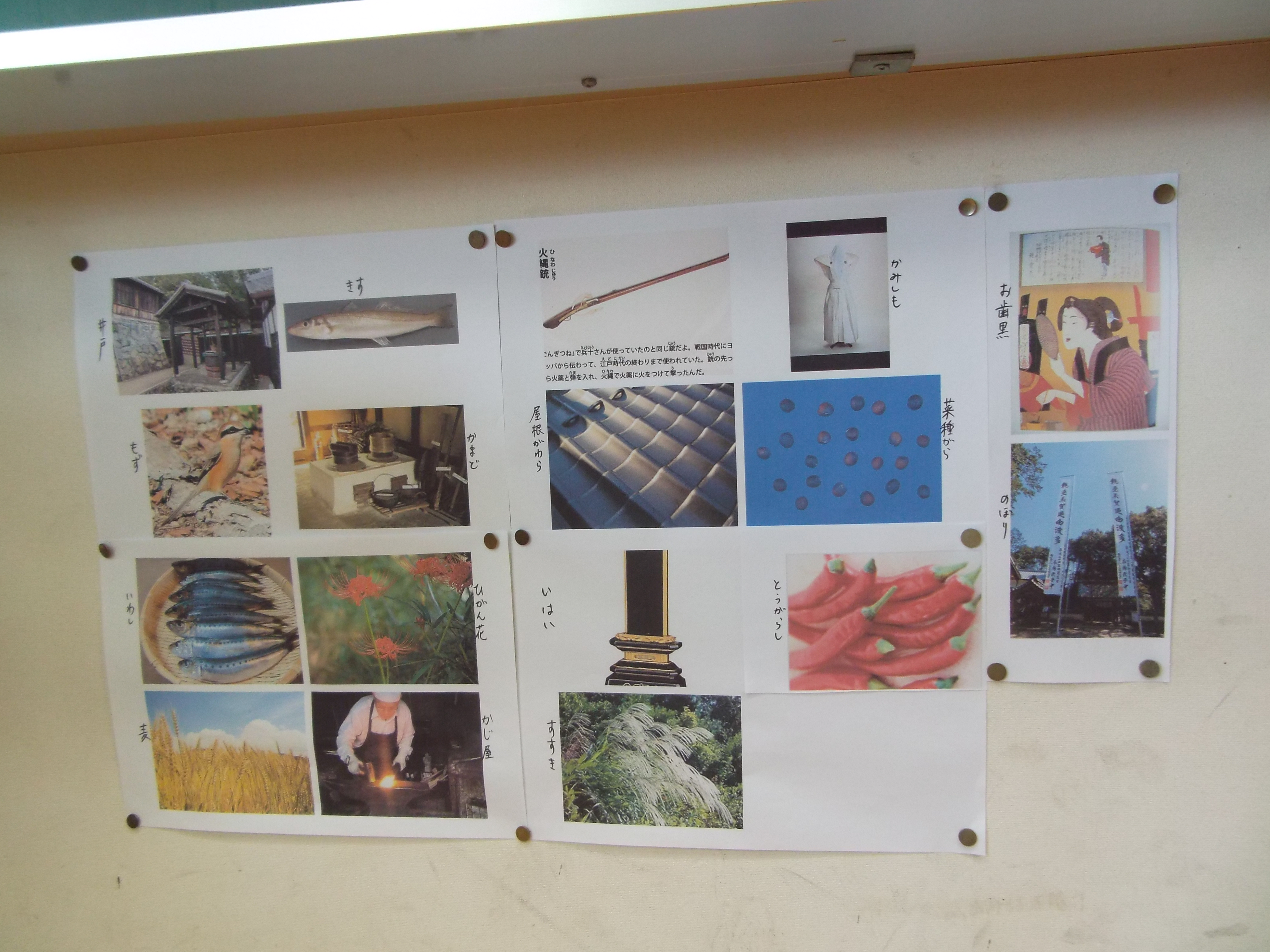 　時代背景の理解を促すための指導本文にでてくる昔のものに関する情報も学習しながら伝えていった。②　日本語の理解を促すための指導ア　日常生活での使いこみ本文中に出てくる独特な言い回し表現や文脈からは意味が想像しにくい言葉を、普段の生活の文脈の中で使うようにした。イ　家庭との連携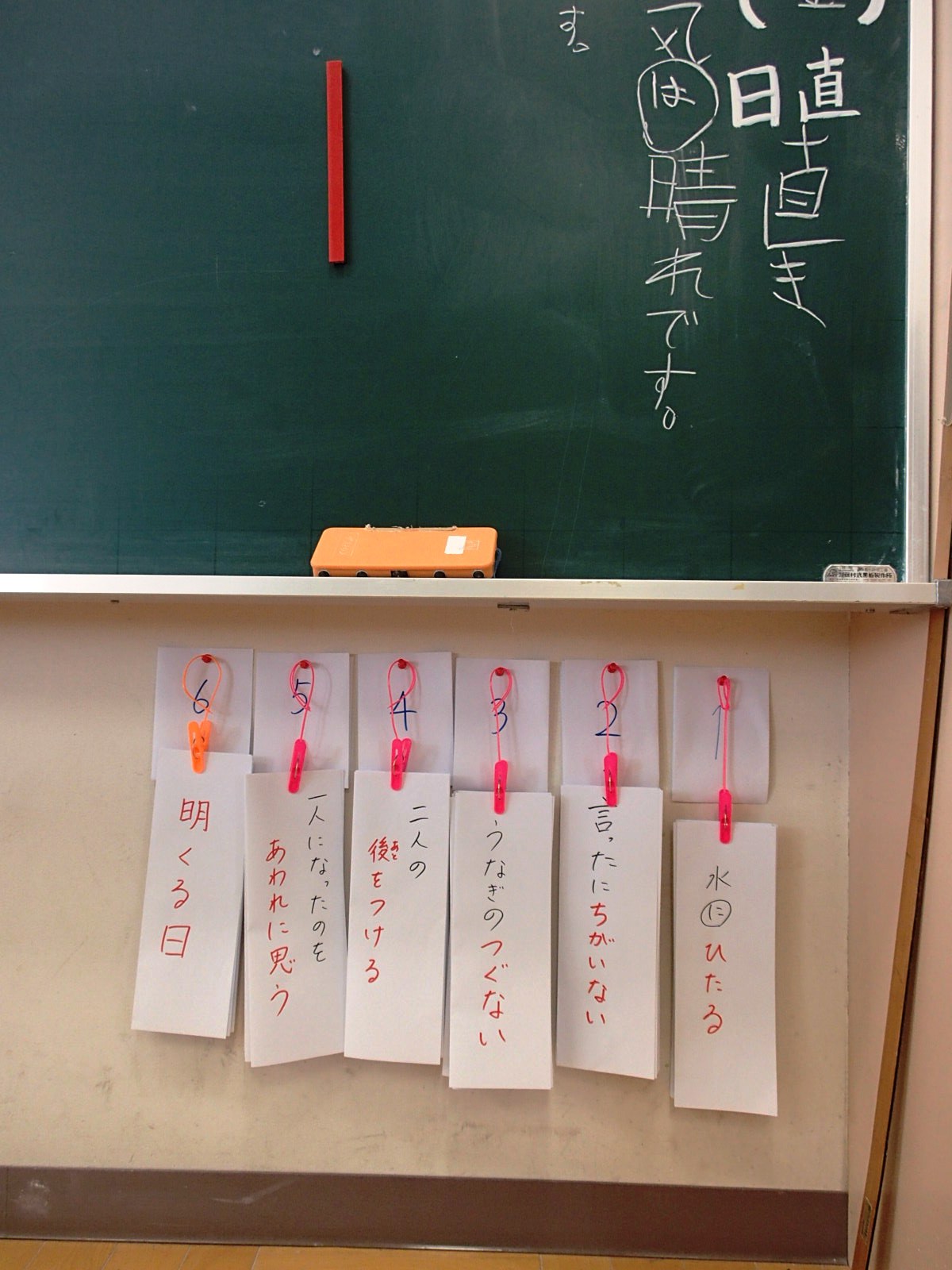 教材文の中から児童が文脈から意味を想像しにくい言葉について取り上げ、プリントにまとめて各家庭に配布した。また、音読にも毎日取り組むようにし、文を読み慣れておくようにした。６　板書計画・「心のきょり」曲線は、例を示した。児童の表現する曲線は、叙述に基づくものであれば、それぞれ違ってよいものとする。７　授業を振り返って～授業で大切にしたいポイント～（仮題）聴覚障害児にとっての教材文の難しさ　児童にとっては、「ごん」の立場になって読むのが自然な形と思われるが、教材文の主題や国語科の目標を考えると、「兵十」の立場にもなってみること、そして、物語文を通して「作者」の意図や思いに考えを巡らせる必要がある。このように、本教材文には、聴覚障害児にとって、自分とは異なる立場になって読み考えていくという難しさがある。　また、本教材文は、昔の暮らしに関する背景知識も求められる。うなぎを捕まえたり、栗をどっさり拾ったりすることは読み取ることができても、それがどれだけ大変なことなのかを想像しなければ、「ごん」と「兵十」の関係を理解することが難しい。会話文には方言も用いられているため、その意味を正しく理解しないと登場人物の心情の読みにつながらないという難しさも把握しておく必要がある。　さらに、ごんが一人ぼっちであること、兵十が病気の母親を抱えて生活していること、母親の死により孤独になったことなど、作品の中に直接書かれていないことも多いため、叙述に即して心情や置かれた状況を考える難しさもある。　　コラム教材文の難しさに対応するための事前指導や他教科との関連　本教材文は、題材の背景知識、登場人物の置かれた状況と相互の関係など、低学年で扱う物語文とは異なる難しさが予想された。これに対し、本実践では、国語科に加え自立活動や道徳、家庭学習等の場面を関連付けながら、読みを支えるための基盤となる教材を活用して事前指導が行われていた。　本教材文の読みを支えるための基盤となる力を育むための指導として、事前の語彙指導や文指導、背景知識の扱いなどが挙げられる。本実践では、背景知識として、昔の暮らしに関する語句を理解し、児童にイメージをもたせるため、webサイトや事典などの写真を用いて説明し、用語を書き加えて掲示しておいた。　次に、「ごん」と「兵十」の双方の立場になって読むこと、両者の心の通い合いを読み取ることをねらった「心のきょり」について児童がイメージを持つことができるよう、類似する内容を道徳の時間でも扱ったり、学級の時間に似た内容について話し合う場を意図的に設けたりしていた。中学年の物語文では、登場人物のしたこと、出来事、心情を読み取った上で、登場人物間の関係や筆者の意図を読み取ることも重要なねらいである。このような読みは、国語科の時間だけで培われるものではなく、学校生活や教科、道徳などと関連付けながらはぐくまれるものである。このことから、道徳や学級での話し合い活動など、児童の日常生活レベルでの出来事や経験を用いて、読みの素地を培うことが、国語科の目標を達成するために大切である。引用文献：中野善達・齋藤佐和「聴覚障害児の教育」(1996)福村出版観点指導・支援の方針視覚的な配慮事項ア『発言や学習内容のより確かな共有化による学び合いの保障』…お互いの発言が正確に伝わりにくいことがよくあるため、実物投影機を活用して児童のノートを全員で見合い、学び合えるようにする。イ『視覚化』…物語文では、登場人物の心情や関係性の変化について、抽象的な部分も多く苦手なところでもあるため、抽象的な思考をしたことを「心のきょり」曲線という形で視覚化することで、次への学習へつなげていく。聴覚的な配慮事項ア『声に出して読むこと』…可能な限りでの聴覚的なフィードバックや音韻情報を意識した日本語の獲得を目指す。また、声に出すことで言葉のまとまりを正確につかめているかを指導者側が把握する。イ『FM補聴システムの活用』…FM補聴システムを活用することで、騒音下でもマイクからの音声情報を優先的に補聴器に届けることができ、日本語を聞いて理解する手助けとする。日本語理解のための配慮事項ア『日本語力を育てるための手話活用』…文中の日本語と児童の日本語力に大きな隔たりがある場合や初めて触れる日本語については、その概念も含めて効率的に学ぶ手段の一つである手話を活用する方法もある。イ『書くことに際して』…書く前に口声模倣や手話模倣を促し、文章単位で日本語を正確に覚えてから書く習慣を確かなものにする。動詞や形容詞の語尾変化、助詞などは、概念を広げ文意を理解した上で文章の中で語形が変化していくことを経験的に積み上げていく。本時の学習場面：光村図書　国語４年下「ごんぎつね」P.19の9行目からP.21の６行目まで段階学習内容・活動時間指導上の留意点（・）、評価（◇）◎聴覚障がい教育における配慮事項導入１．前時までの学習を振り返る。２．本時のめあてを確認する。FM補聴システムを準備し、聴こえの状態を確認する。ごんと兵十の「心のきょり」に着目し、前時までの学習を想起させながら、本時のめあてを確認する。めあてをノートに書く際は、文のまとまりで覚えてからノートに写すようにさせる。３．６の場面を音読する。・漢字の読み方や語句の意味の確認をし、全体の流れをつかみながら読む。４．ごんと兵十の気持ちが読み取れる文を見つけて、それらの気持ちを考える。・本文から文章を抜き出し、表に整理する。抜き出した文について、気持ちを想像して書く。５．ごんと兵十の「心のきょり」について考える。・「心のきょり」曲線を書く。・児童それぞれのノートを投影機で写して発表する。音読の際には、手話を提示しながら読むことで、日本語の意味の理解の手助けとなるようにする。ただし、一人一人の読みの妨げにならないように手話表現については留意する。また、口形を意識し、丁寧に声を出して読むように児童に促す。文脈に沿って日本語の意味を捉え、場面を想像しながら読むことができたか。抜き出した文章が、ごんと兵十のどちらに関するものか判断に迷う場合は、主語に着目して確認させる。児童によっては日本語力に課題があり気持ちを考えるのが難しい場合、教師が子ども達に問いかけたり、動作化したりして想起しやすいようにする。叙述をもとに、登場人物の気持ちを想像することができたか。ごんと兵十の関係の変化は、目に見えにくいものであるため、お互いの「心のきょり」を矢印などで視覚化する。・それぞれが書いたごんの気持ち、兵十の気持ちにそって、ごんと兵十の「心のきょり」をノートに書き込む。「心のきょり」は、近づいたり離れたりするだけでなく、枝分かれしたり、消えたり、あるいは、それ以上進まなかったりしてもよいことを伝え様々な表現をしてもよいことを確認する。・一人ずつ前に出て、自分が描いた「心のきょり」曲線について発表する。その際、ごんと兵十の関係の変化を伝えられるように、６の場面の始めと終わりの「心のきょり」に着目して発表するようにする。実物投影機を用いて、児童のノートをモニターに映し、発表の際に曖昧になりがちな情報伝達面に関して、視覚的にも補うことでより正確に相手に伝わりお互いに学び合える環境を整備する。まとめ６．学習のまとめをする。・本時の学習を振り返り、いろいろな考え方があることを確認する。７．次時の学習内容を確認する。・児童の発表を振り返り、同じ言葉でも人によっては感じ方が異なること、また、それは間違いではなく一人ひとり違ってもいいことであることを確認する。・次の時間は、本時の内容を踏まえながら「ごんぎつね」を読んだ感想を書くことを伝え、学習の見通しを持てるようにする。